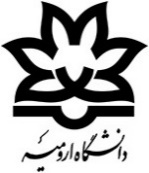 دانشکده برق، کامپیوتر و فناوری‌های پیشرفتهبسمه‌تعالیراهنمای دانلود نرم افزار Ezcast مخصوص پروژکتورهای دانشکدهتاریخ: ......................شماره: .....................پیوست: ...................جهت دانلود نرم‌افزار Ezcast به سایت دانشکده به آدرس https://ece.urmia.ac.ir/ و بخش اخبار و اطلاعیه‌ها مراجعه نمایید. جهت دانلود نرم‌افزار Ezcast به سایت دانشکده به آدرس https://ece.urmia.ac.ir/ و بخش اخبار و اطلاعیه‌ها مراجعه نمایید. جهت دانلود نرم‌افزار Ezcast به سایت دانشکده به آدرس https://ece.urmia.ac.ir/ و بخش اخبار و اطلاعیه‌ها مراجعه نمایید. 